DESCRIPTIF TYPE ECOPHON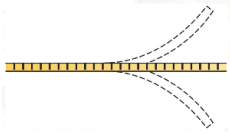 ECOPHON FOCUS FLEXIFORM A                                                                                        Le système FLEXIFORM n’existe que en version TECH